رقم الجدول.........................	 الرقم المتسلسل.......................	 رقم الرخصة ...................................طلب اجازة بيع دخان بالمفرقانا الموقع ادناه.........................................من الجنسية .............................رقم السجل ................ ارجو اعطائي اجازة تخولني حق بيع منتجات التبغ والتنباك  في محلي الكائن ببلدة .................................... محلة ....................... شارع او طريق .....................قرب .................... بملك ............................. بناية .............................. هاتف ........................................ وأني اتعهد بالتقيد بجميع القرارات والانظمة والقوانين والتدابير والتعليمات المتعلقة بحصر التبغ والتنباك المصادقة على التوقيع                                                           في ................................من قبل الموظف المسؤول او من قبل المختار                               التوقيع ...........................................افادة رسمية من المختارانا الموقع ادناه ...................................مختار بلدة ................................... اشهد على مسؤوليتيان السيد.........................يستثمر حانوتاً مبنياً في بلدتنا ......................................... محلة ..................... شارع .......................... بملك .......................رقم العقار.........................قرب .................................وهو يتعاطى فيه بيع .................................................................... وهو يديره بنفسه،                              وبياناً بالواقع اعطيت هذه الافادة في  .....................     التوقيع والختم  	     ...........................................يحال الى السيد ................................... للكشف والتحقيق والافادة : الدرجة...................المبلغ ...................سلمت الى ....................................   الحدث  في .........................................المدير  ...........................................             	   رئيس مصلحة البيع والرخص							   ...........................................المستندات المطلوبة: - سند تمليك او سند ايجار مصدق من البلدية- صورة عن اخراج قيد او الهوية- سجل عدلي جديد                                                                   .- صورة شمسية عدد2            - افادة مختار ( نموذج الادارة)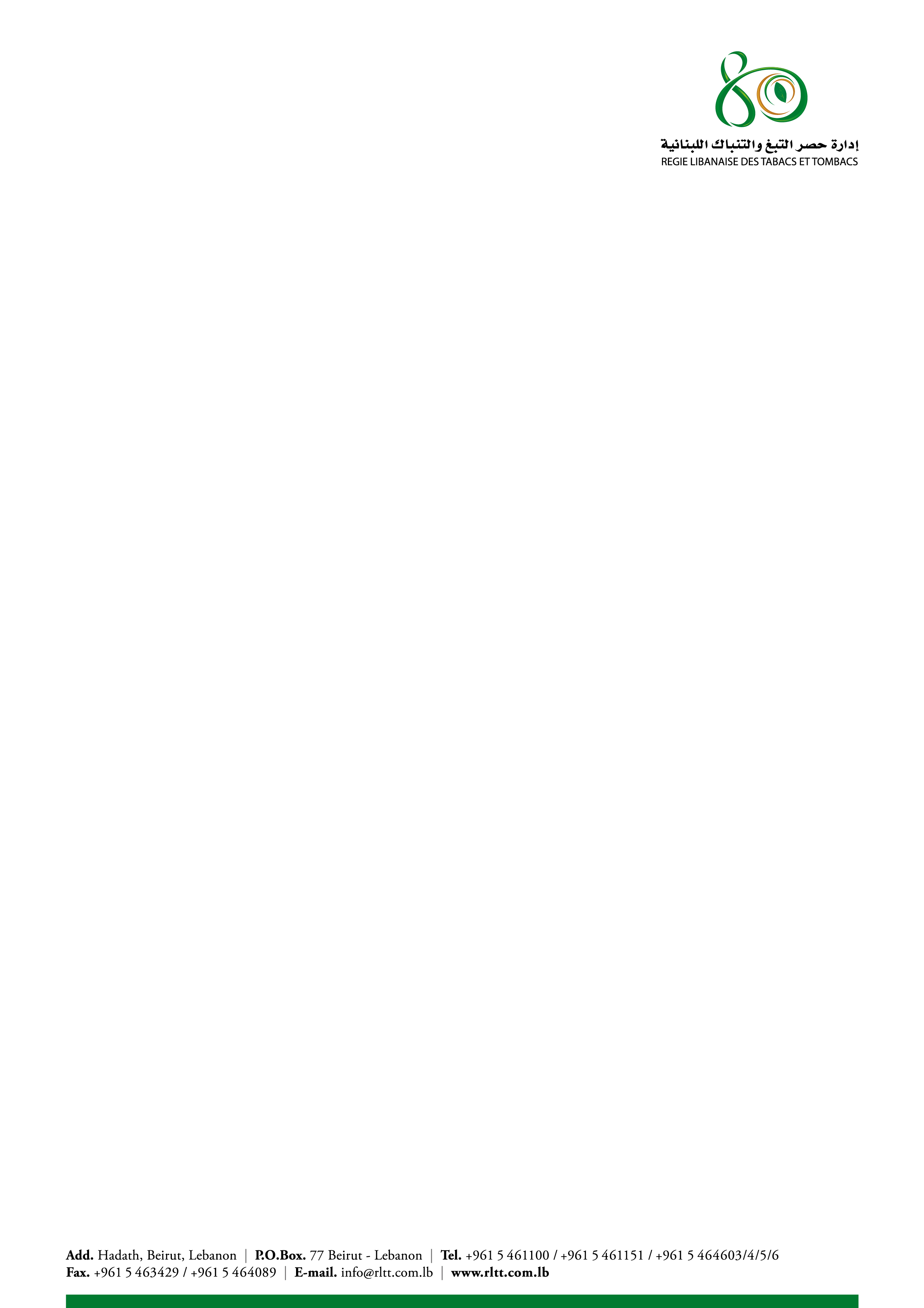 